دورة مهارات البحث العلمي و ادواتهأقامت وحدة شؤون الخريجين بكلية العلوم والدراسات الانسانية بالغاط - قسم الطالبات دورة تدريبية عبر الفصول الافتراضية  يوم الاثنين  الموافق 11 /2 /1437  هـ  من الساعة السادسة و حتى التاسعة مساء بواقع 3 ساعات تدريبية . القتها    أ. حنان سند منسقة الوحدة . و كانت الدورة تهدف الى : التعريف بانواع البحوث العلمية عامة و البحوث التجريية خاصةاسس و خطوات البحث  العلمي التجريبي الرئيسيةكيفية اختيار مشكلة البحث و معايير الاختيار الاساسية كيفية اختيار عنوان البحثعناصر ملخص البحث الرئيسية (Abstract)مكونات فرضيات البحث و انواعهكيفية الاستفادة من الدراسات السابقةهذا وقد شكر عميد الكلية الدكتور خالد بن عبدالله الشافي القائمين والمشاركين في هذه الدورة على هذه الجهود المتميزة  وعلى رأسهم وكيلة الكلية الاستاذة سمية الزهراني ، والأستاذة حنان سند منسقة وحدة الخريجين .وتأتي هذه الدورة ضمن سلسلة من البرامج والندوات والدورات والفعاليات التي تنظمها الكلية .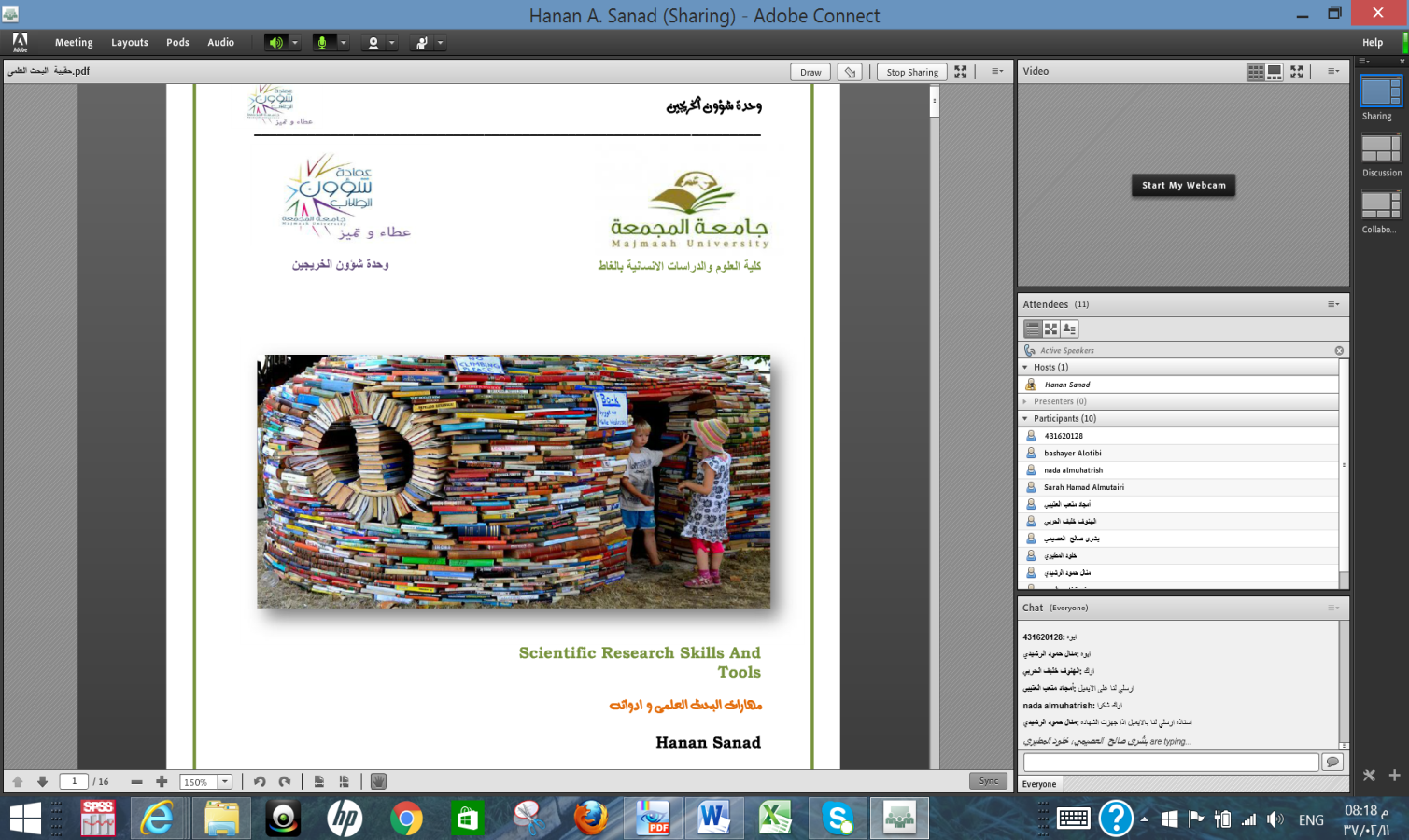 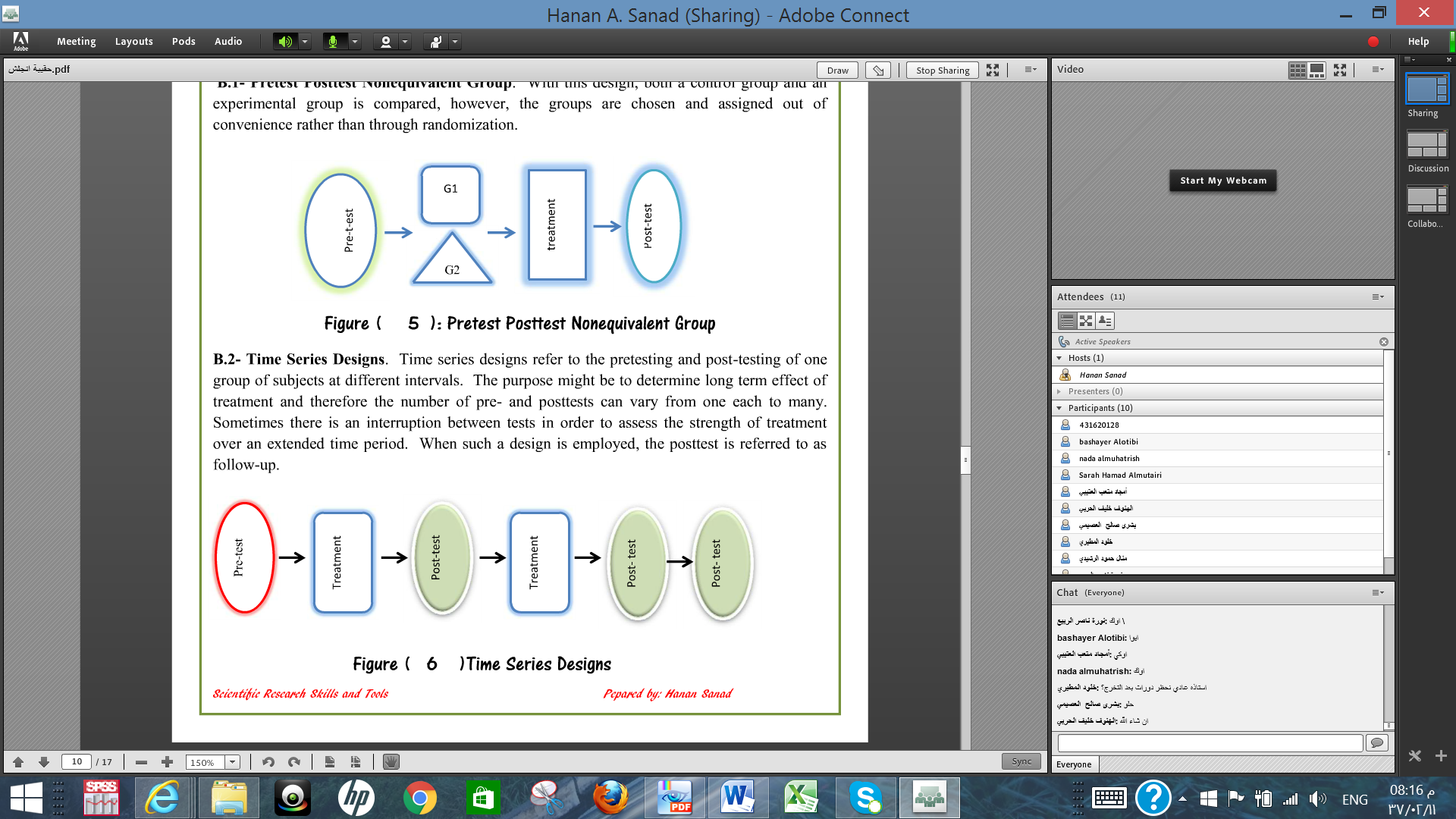 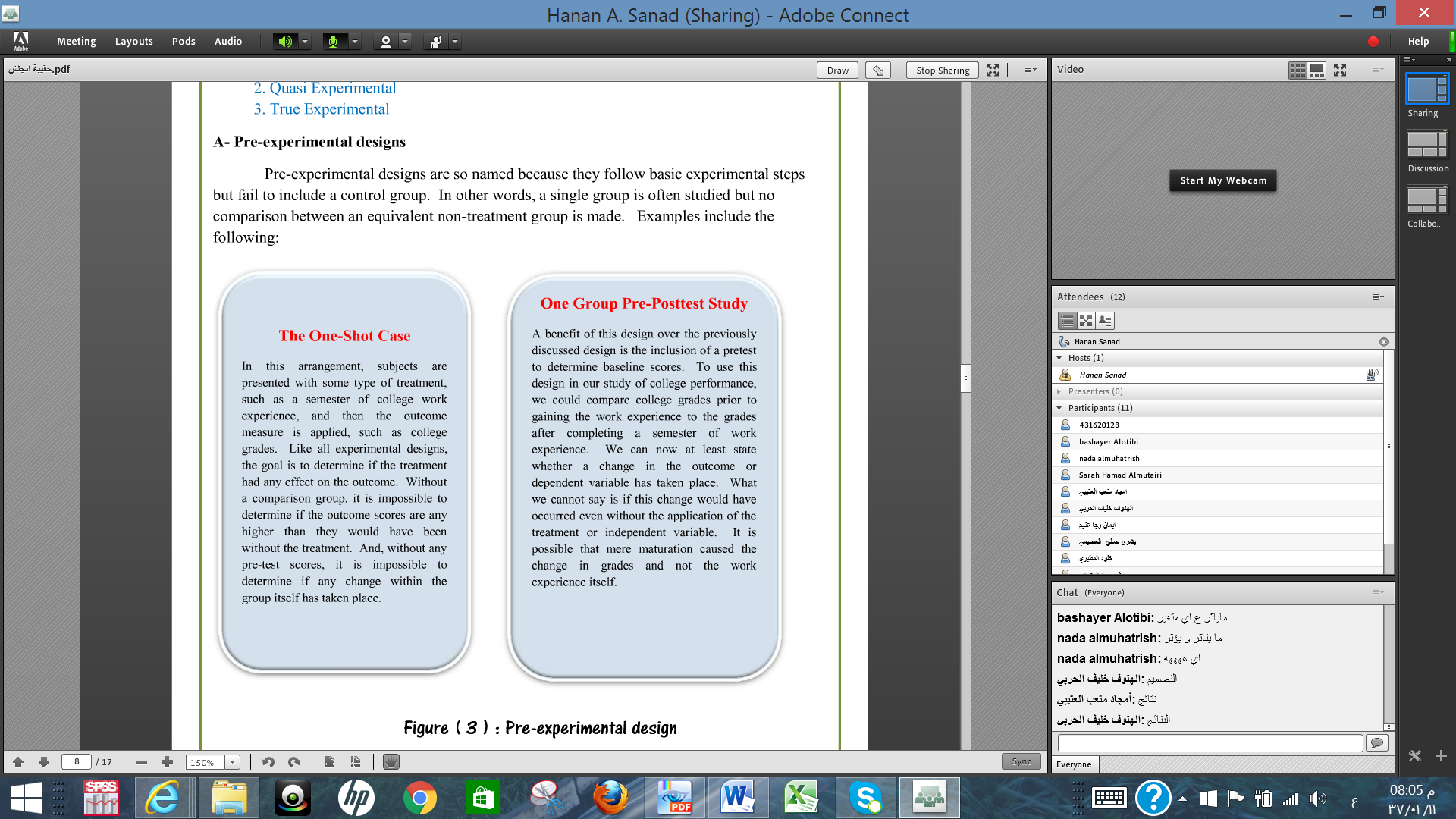 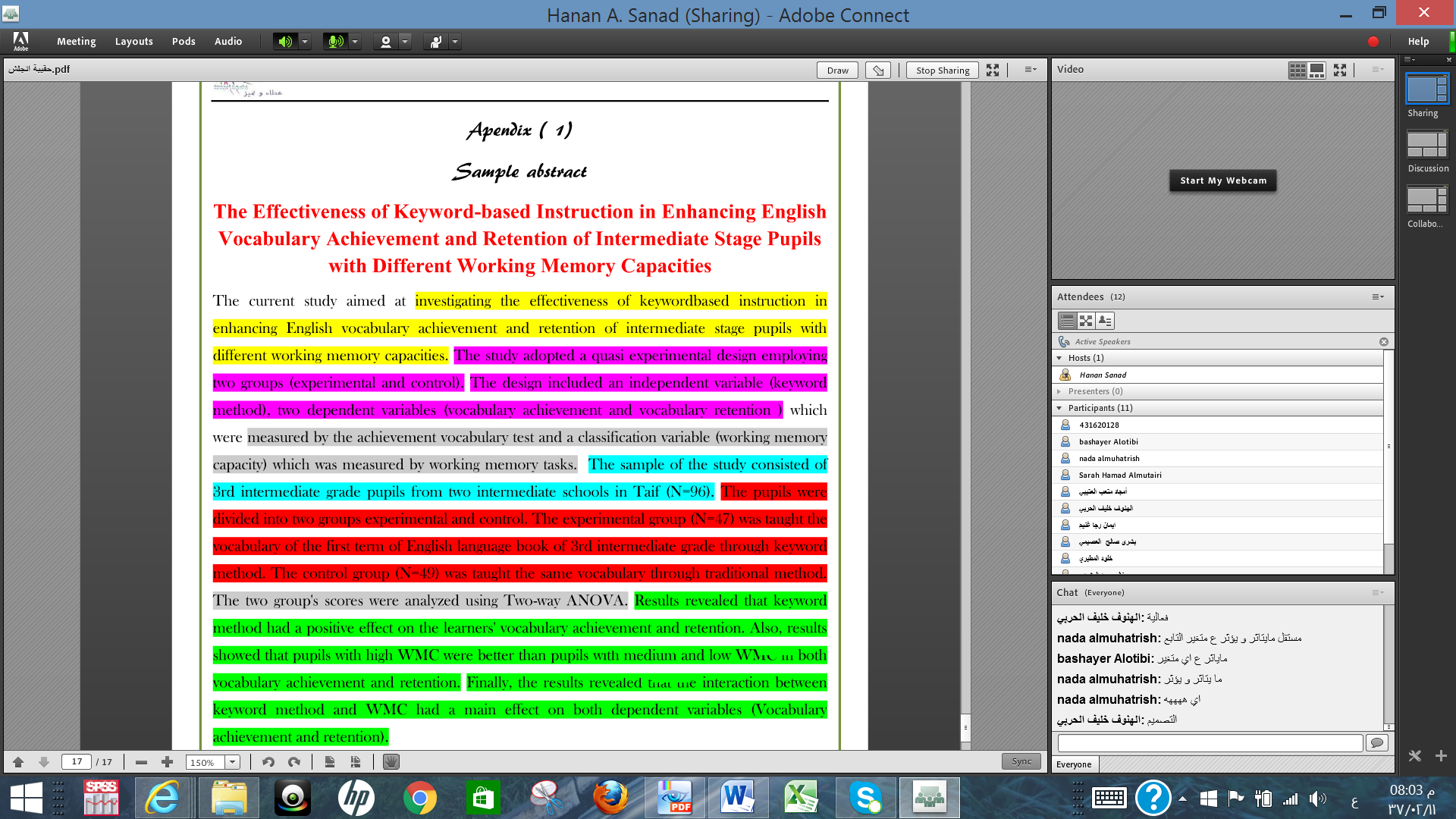 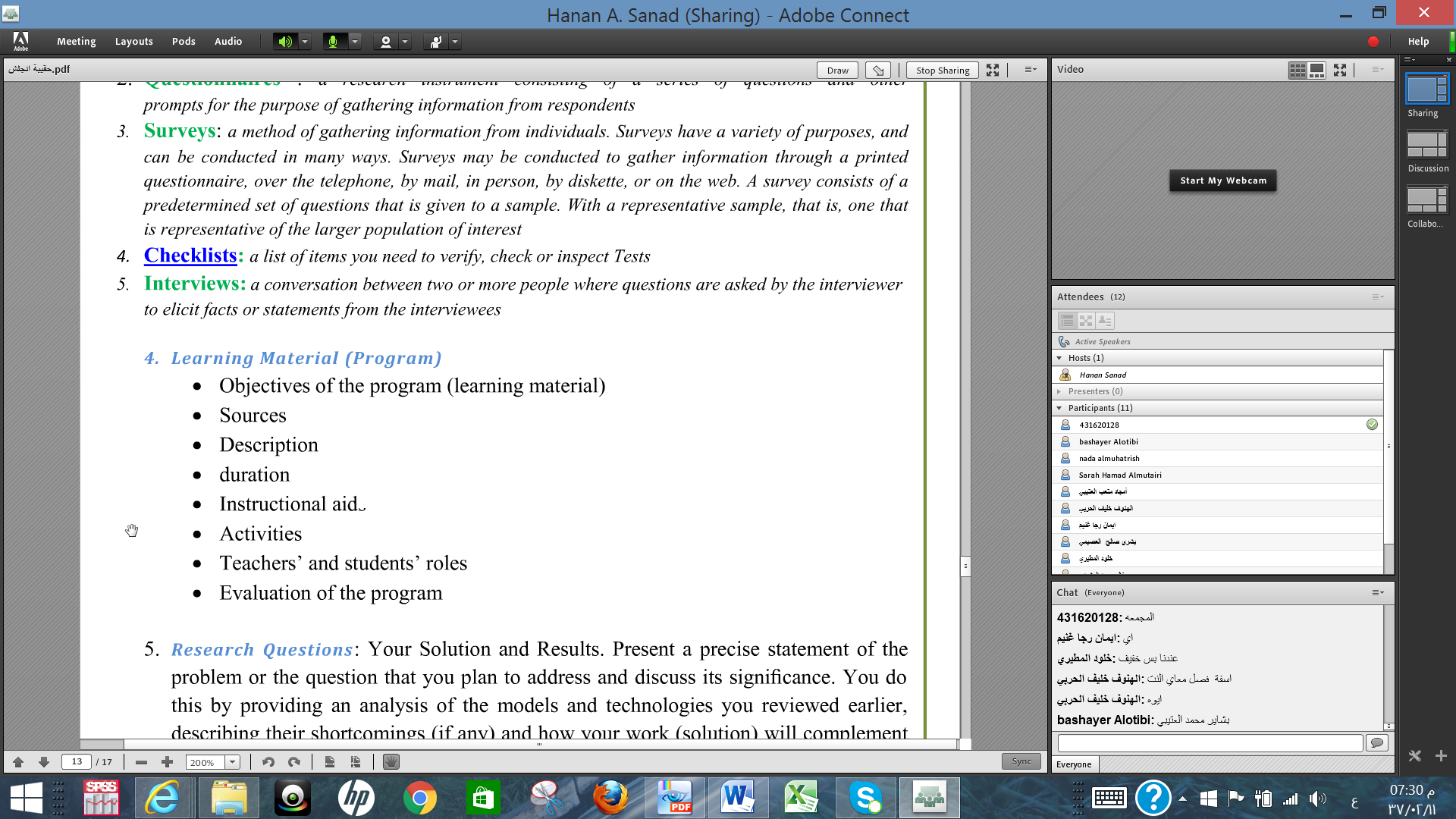 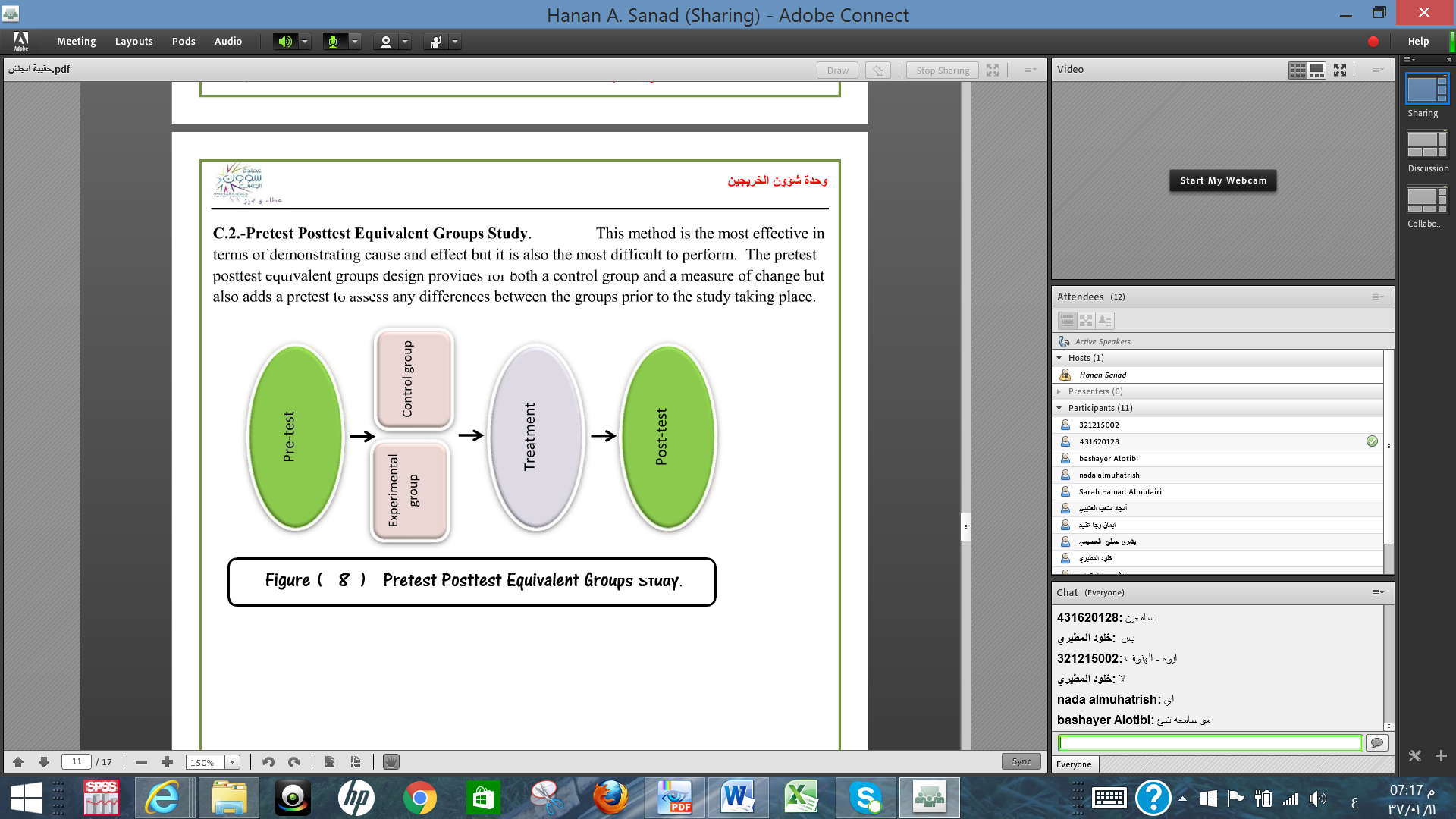 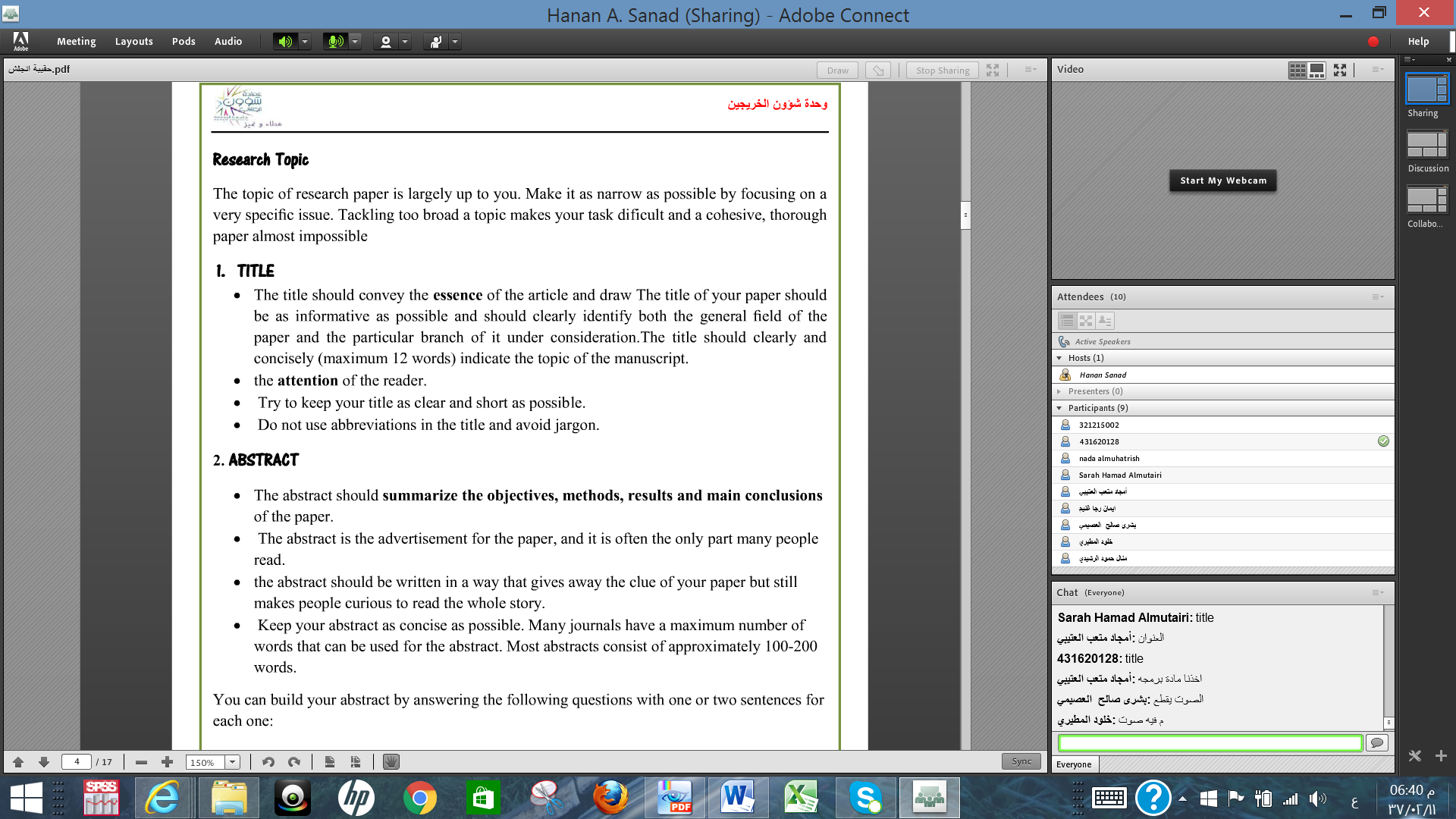 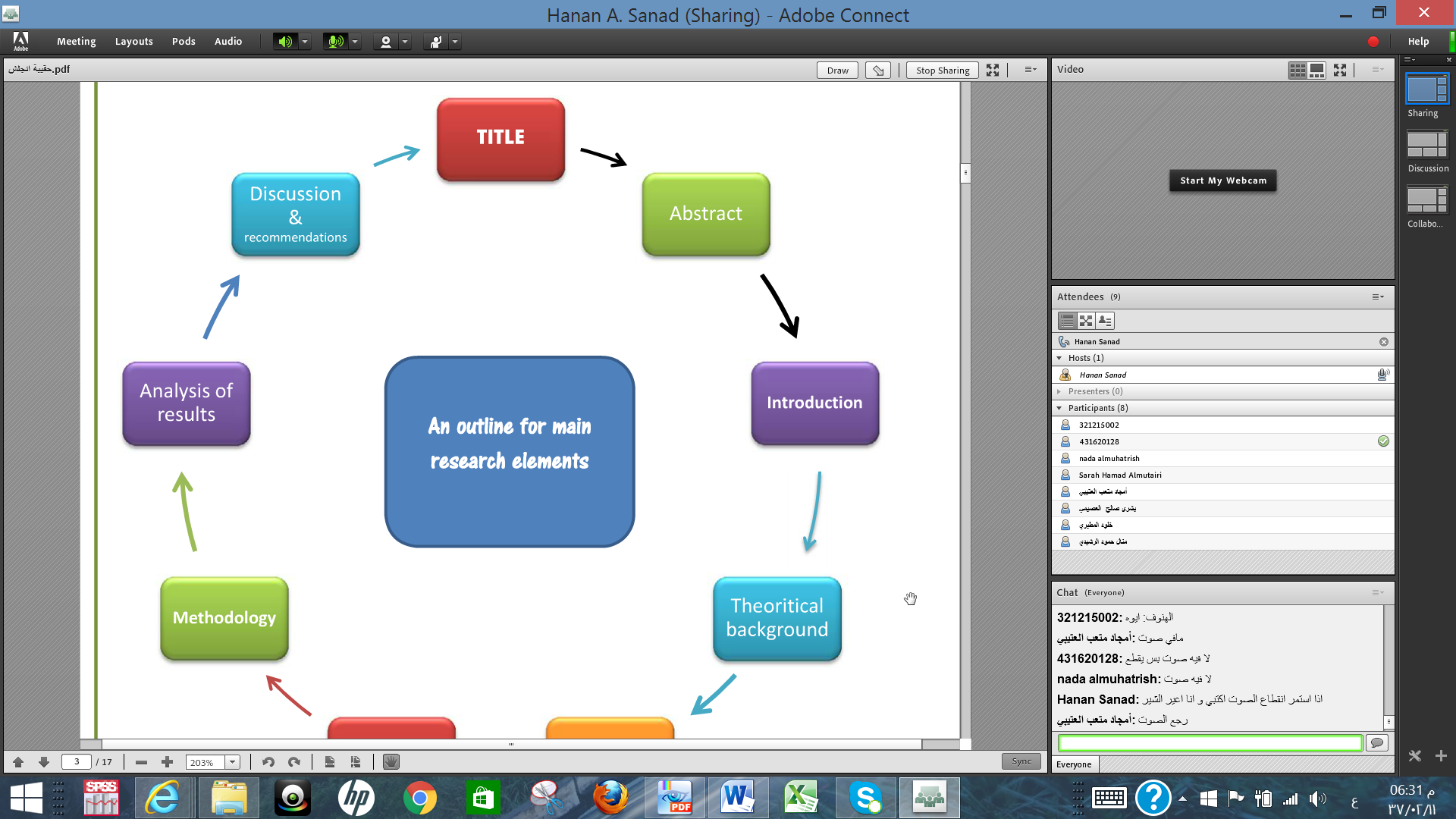 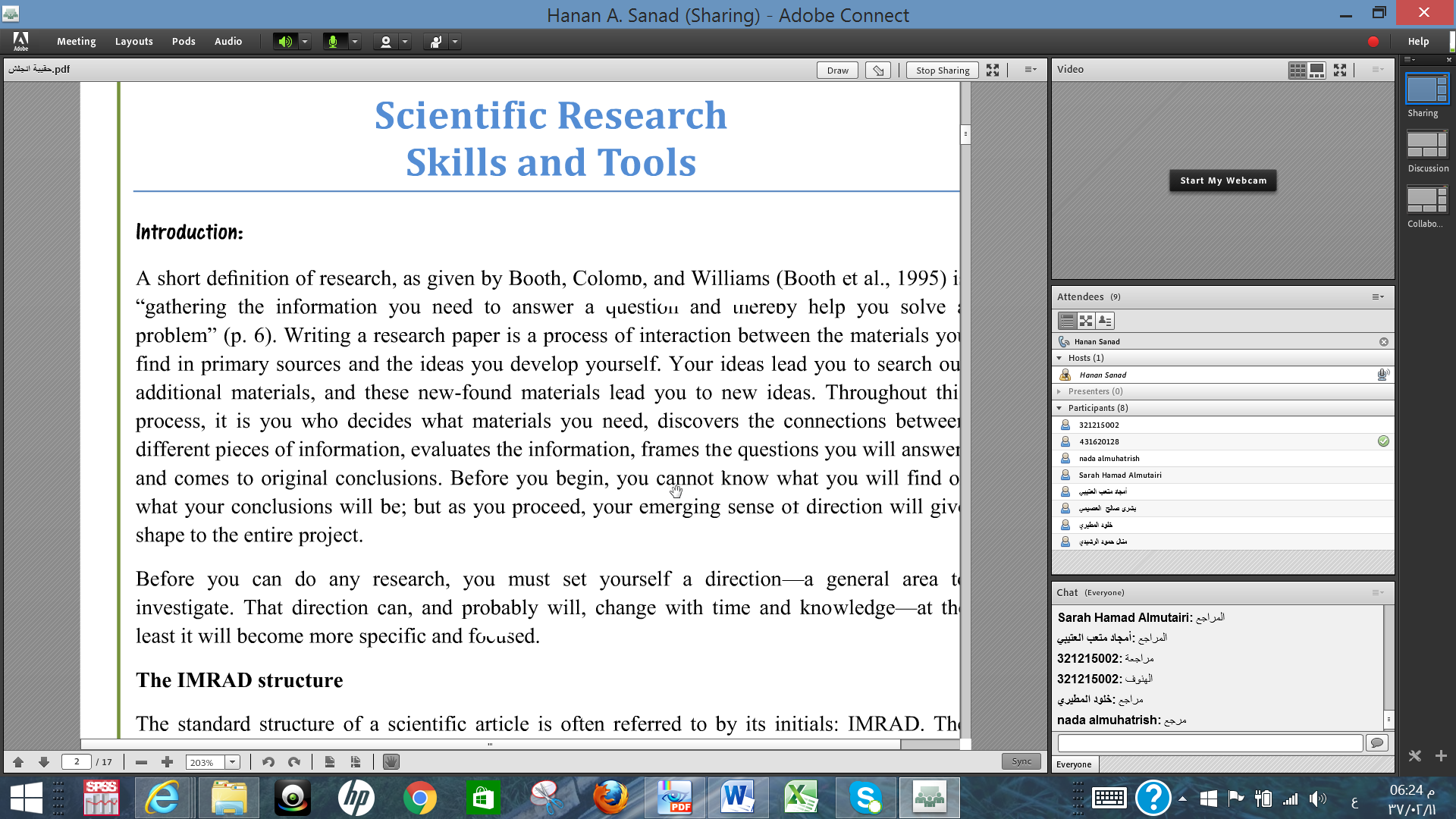 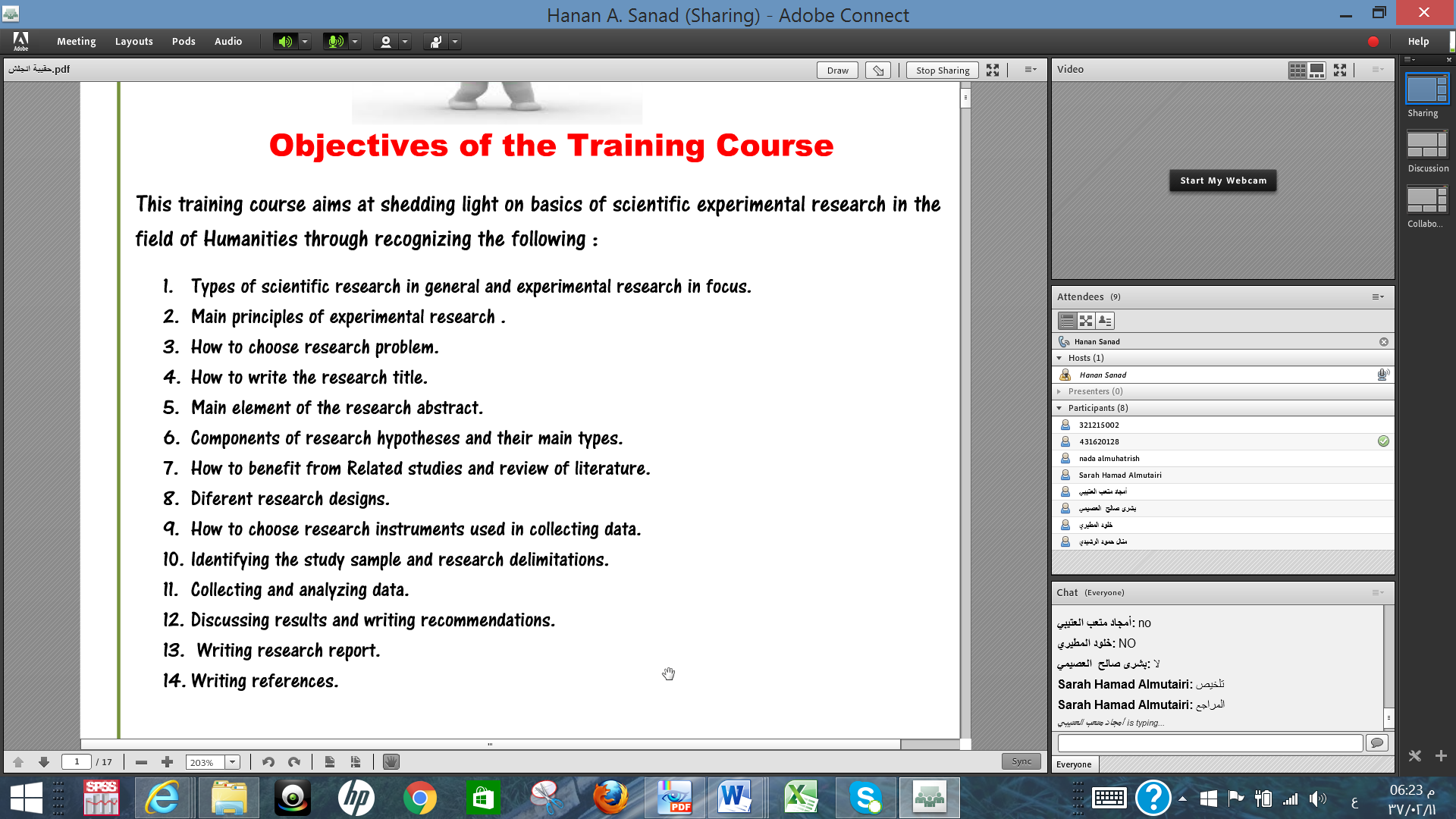 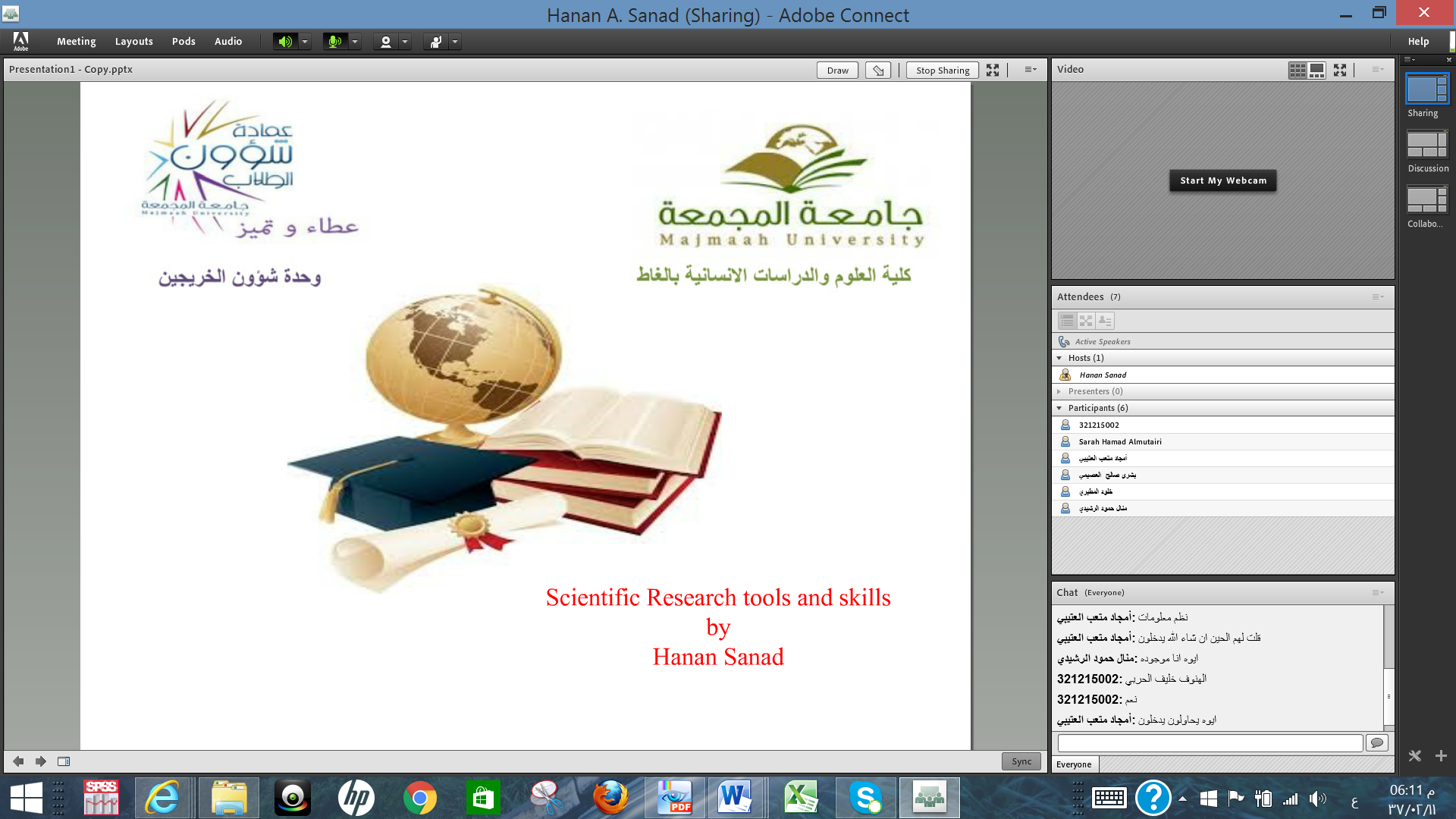 